Year 12: Personalised Learning Checklist (PLC)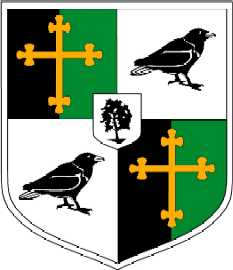 OCR A Level History A Unit Y223: The Cold war in Europe 1941 - 1995Term 1 Content/Topic:RedAmberGreenKey Topics Origins of the Cold war Capitalism Vs Communism / origins of conflict  The ideological conflict The situation and tensions by 1941 The Grand Alliance Tensions at Tehran, Yalta & Potsdam  The liberation of Europe  Relations ships between the leaders  The development of the Cold war 1946 – 1955The Iron curtain Speech 1Soviet control over Eastern Europe including; The Baltic States, Poland, Yugoslavia  Hungary, Czechoslovakia, Romania, Greece The Truman Doctrine, Marshall aid  Cominform & Comecon Conflicts and Germany The Berlin Blockade & airlift Creation of East and West Germany NATO & the Warsaw Pact Atomic weapons and their impact 